Игра-вертушка«Мирбезконфликтов»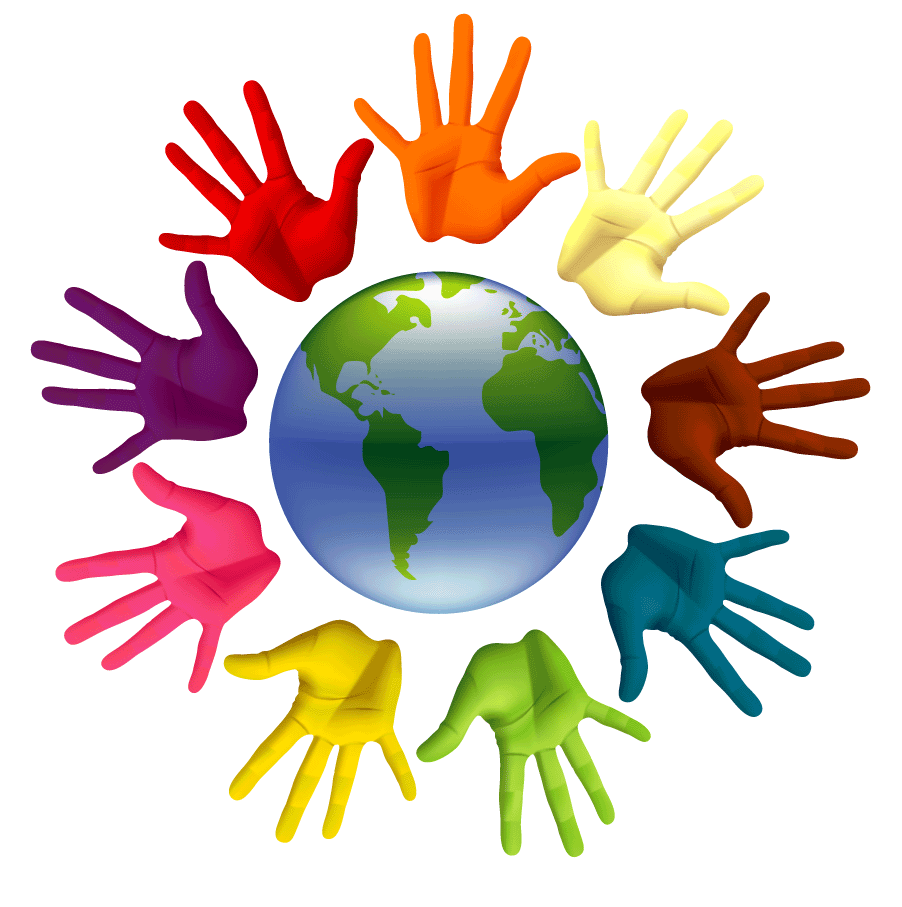 Калейдоскоп 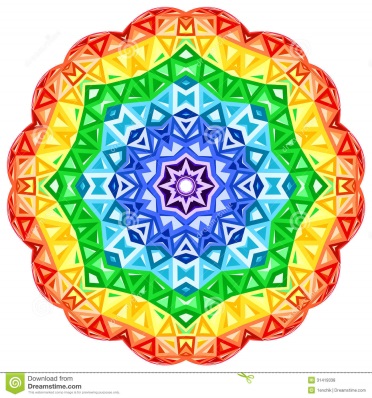 эмоций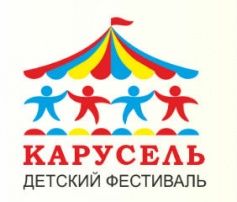 Ролевая карусельДоговор без слов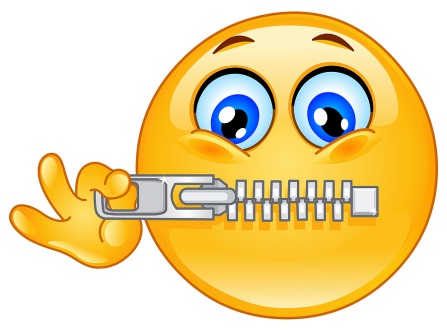 Мир без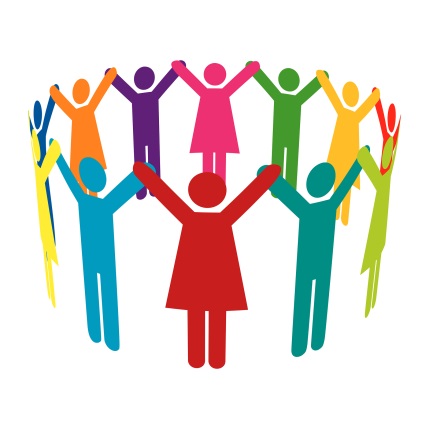 конфликтов?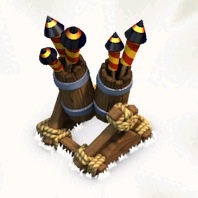 Адские башни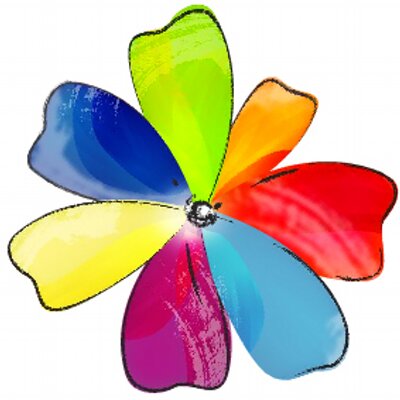 Цветок доброты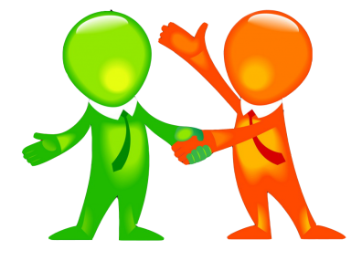 Калейдоскоп эмоций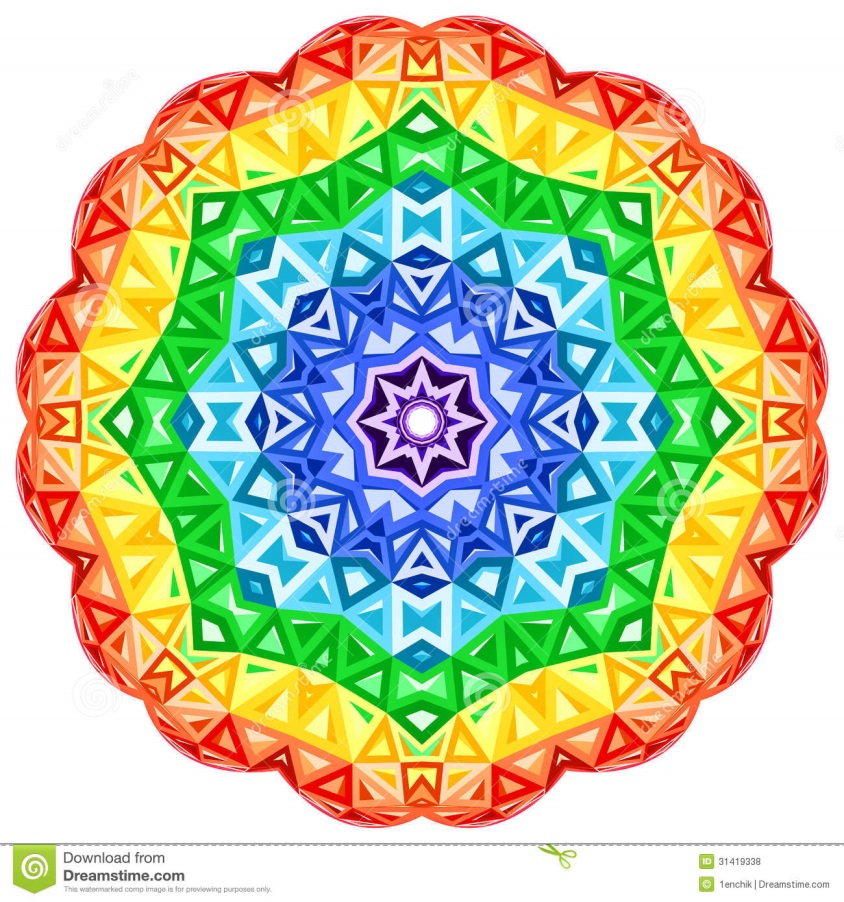 Ролевая карусельДоговор без словМир безконфликтов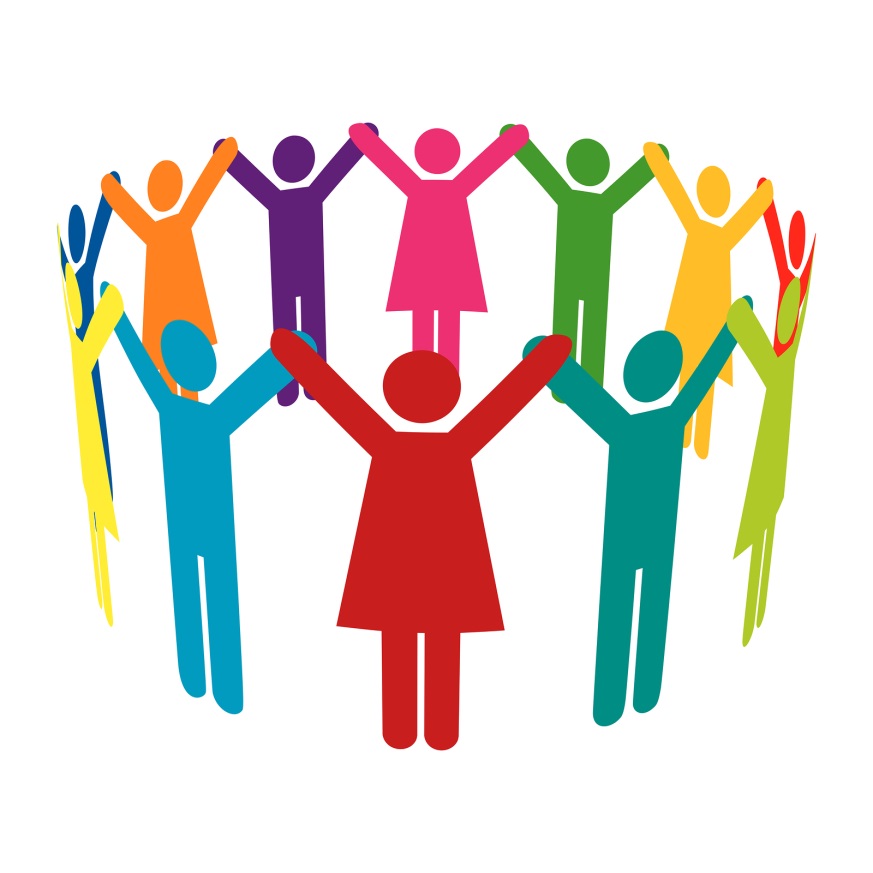 Адские 	башниЦветок ДобротыУчимся решать конфликты 